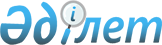 Об определении в городе Каражал специально отведенных мест для выездной торговли
					
			Утративший силу
			
			
		
					Постановление акимата города Каражал Карагандинской области от 21 декабря 2011 года N 382. Зарегистрировано Управлением юстиции города Каражал Карагандинской области 25 января 2012 года N 8-5-121. Утратило силу постановлением акимата города Каражал Карагандинской области от 15 апреля 2016 года № 44/5      Сноска. Утратило силу постановлением акимата города Каражал Карагандинской области от 15.04.2016 № 44/5.

      В соответствии с Законом Республики Казахстан от 12 апреля 2004 года "О регулировании торговой деятельности", Законом Республики Казахстан от 23 января 2001 года "О местном государственном управлении и самоуправлении в Республике Казахстан" и постановлением Правительства Республики Казахстан от 21 апреля 2005 года N 371 "Об утверждении Правил внутренней торговли", в целях продвижения продукции населению города Каражал, акимат города Каражал ПОСТАНОВЛЯЕТ:

      1. Определить специально отведенные места для выездной торговли через палатки с использованием специализированных или специально оборудованных для торговли транспортных средств согласно приложения.

      2. Настоящее постановление вводится в действие по истечении десяти календарных дней после дня его первого официального опубликования.

      3. Контроль за исполнением настоящего постановления возложить на заместителя акима города Каражал Т.Ерденова.

 Специально отведенные места для выездной торговли через палатки с использованием специализированных или специально оборудованных для торговли транспортных средств
					© 2012. РГП на ПХВ «Институт законодательства и правовой информации Республики Казахстан» Министерства юстиции Республики Казахстан
				Аким города Каражал

Г. Ашимов

Приложение
к постановлению акимата
города Каражал
от 21 декабря 2011 года N 382N

Место расположения

Количество мест

1

Возле рынка "Курмангазы", улица Горняков 31

3

2

Возле коммунального рынка, улица Дукенова 16

1

3

Возле магазина "Бастау", улица Икласова 4

1

4

Возле вокзала, улица Темиржолы 14

1

5

Возле рынка "Сары-Арка", улица Металлургов 19, поселок Жайрем

2

6

Возле рынка "Маржан", улица Абая

2

